20 kwietnia 2020   klasa 5aTemat: Pole równoległoboku – rozwiązywanie zadań.Cele lekcji:Uczeń zna: - terminologię dotyczącą równoległoboku – podstawa, wysokość - sposób obliczania pola równoległoboku Uczeń umie: - obliczać pole równoległoboku, wykorzystując wzór - narysować równoległobok o podanej wysokości i polu - napisać wzór na pole równoległoboku, wykorzystując oznaczenia z rysunku Zad.3 str.189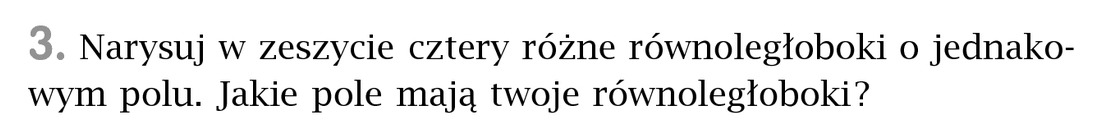 Moje równoległoboki będą miały P = 12 cm2         h = 4 cm                a = 3cmP = 3cm * 4cm = 12 cm2		  h = 3 cm  		a = 4cmP = 4cm * 3cm = 12 cm2      							d)                                           h = 2cm				        			h = 12 cm				a = 6cmP = 6cm * 2cm = 12 cm2                                                                         									        a = 1cm								P = 1cm * 12cm = 12 cm2Zadania do samodzielnego rozwiązania:Zad.1 Uzupełnij tabelę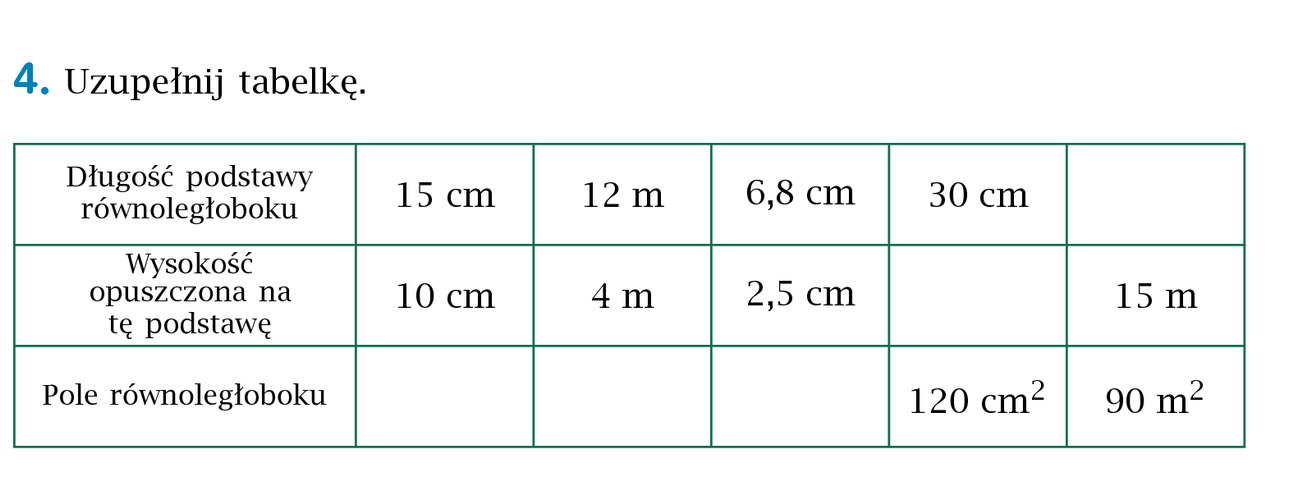 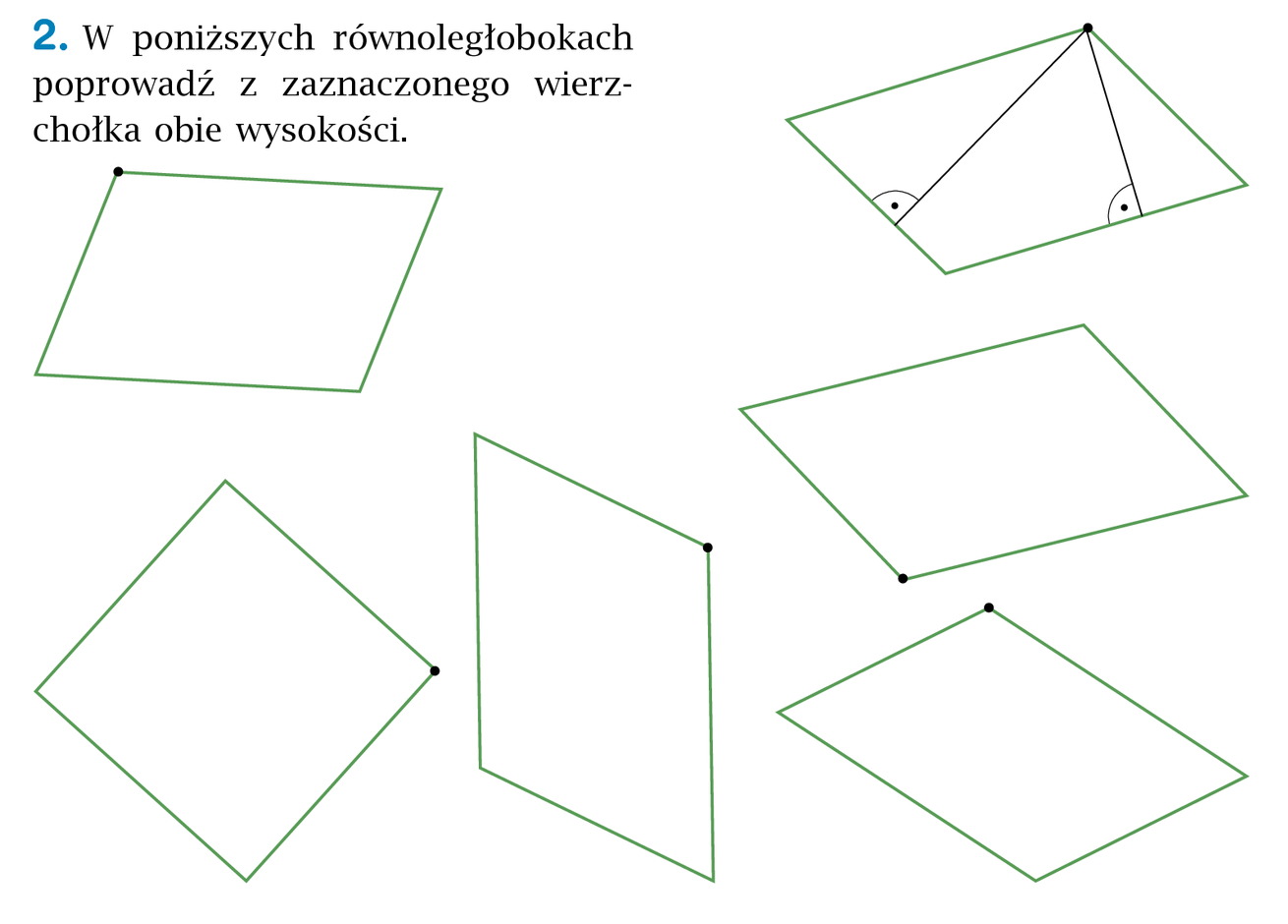 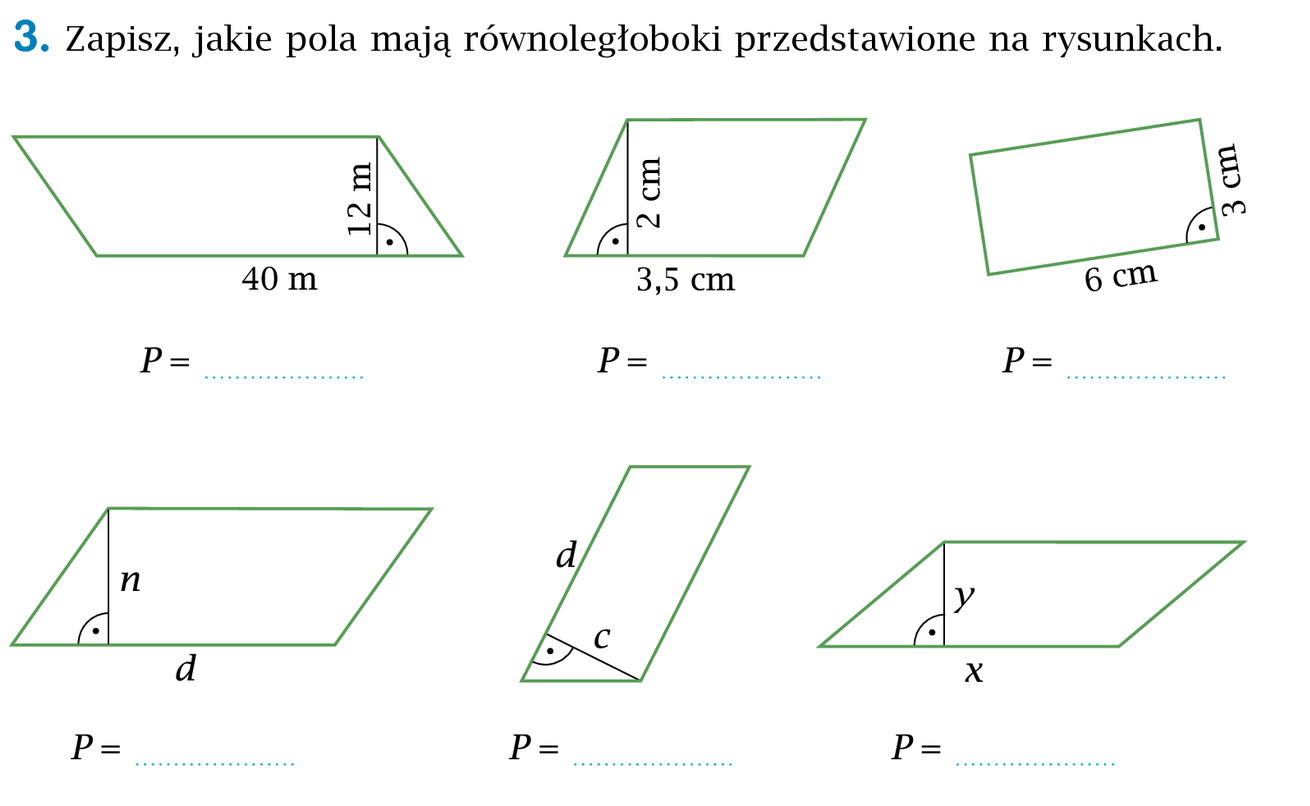 Rozwiązania proszę odesłać na maila anetajajko@o2.pl do 22 kwietnia ( środa)Dla chętnych zadanie dodatkowe:Zad.6 str.190 - podręcznik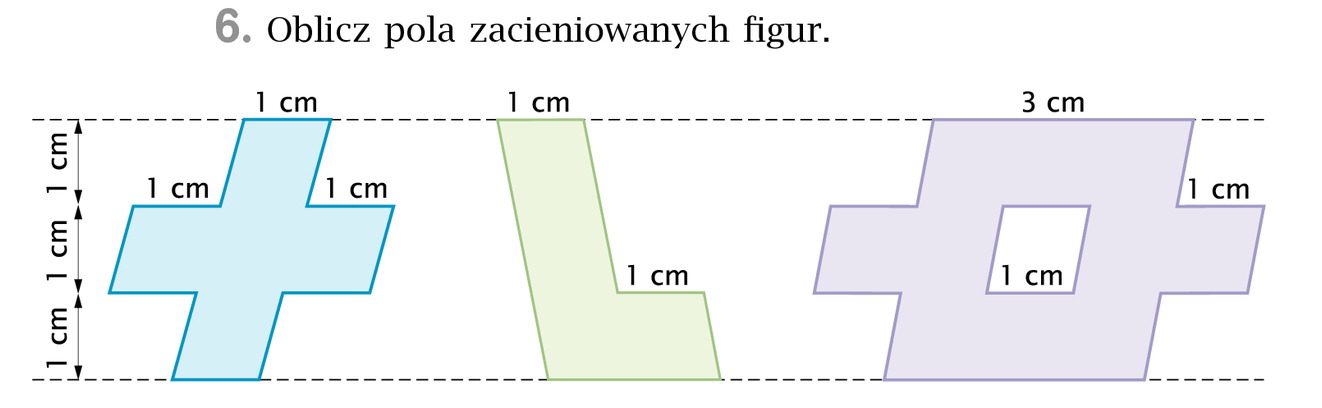 